Общество с ограниченной ответственностью «ХИМЭКОЦЕНТР»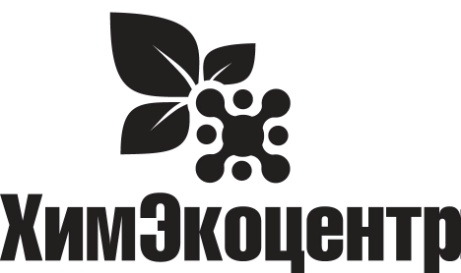 664005, г. Иркутск, ул. Маяковского, 2, оф. 6Тел. 8(3952)951966, e-mail:info@himcentre.ru web: www.himcentre.ruИНН 3812153694 КПП 381201001 ОГРН 1143850008060SplashСредство для мытья посуды в посудомоечной машине. Концентрат. В ассортименте.Описание:Щелочное низкопенное средство для мытья посуды в посудомоечных машинах. Хорошо растворяется в воде. Обладает хорошим диспергирующим и очищающим действием, растворяет жиры в горячей и холодной воде. Удаляет следы пищи, жиры животного и растительного происхождения со всех видов поверхностей. Содержит добавки, защищающие машину от коррозии. Легко смывается. Экологически безопасно. При размораживании возможно изменение внешнего вида, моющие свойства сохраняются.Ассортимент: Splash (soft) – для применения в мягкой водеSplash (hard) – для применения в жесткой водеНазначение:Для мытья стеклянных, хрустальных, фарфоровых, фаянсовых, керамических, пластиковых и др. столовых предметов в посудомоечных машинах.Область применения:Средство применяется для машинной мойке посуды и столовых приборов в кухонных помещениях организаций общественного питания (столовых, баров, кафе, ресторанов).Способ применения:Руководствоваться инструкциями изготовителя посудомоечных машин. Норма разбавления концентрата - 1:200-1:2000 (0,5 - 5 мл/л)  при температуре от +50 до +70 0С. После мойки, для придания блеска и предотвращения подтеков, использовать ополаскиватель «PROSEPTSplashRinser».Основные характеристики:Состав:  вода,  гидроксид натрия, комплексообразователи, ингибитор коррозииЗначение pH (концентрат):	13,0Объем: 	 (канистра)Меры предосторожности: С растворами: использовать резиновые перчатки.С концентратом: использовать резиновые перчатки, защитные очки и спецодежду.При попадании на кожу или в глаза обильно промыть их водой.Не использовать концентрат для алюминия и цветных металлов!Хранение:Хранить в плотно закрытой упаковке в сухом темном помещении отдельно от пищевых продуктов. при температуре от +1 до +25оС. Беречь от детей.Срок годности: 36 месяцев (соблюдать условия транспортировки и хранения).